Community Improvement of Algoma (CI of A)
Meeting Minutes
March 15, 2023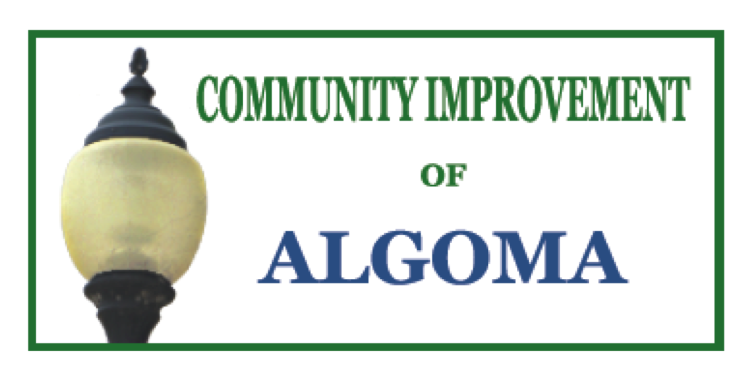 Boat Club4:00 p.m.
Board Members Present:  Nicole Meverden, Craig Peterman, Jim Rabas, Ann Schmitz, Jan Dart, and Sue Hepp  Absent:  Paula LevyMeverden opened the business meeting at 4:00 p.m.
A motion to approve the March agenda by Schmitz; second by Dart.  Motion carried.
A motion to approve the February 15, 2023 meeting minutes by Dart: second by Rabas.  Motion carried.
Public Comment:  None
Treasurer’s Report:  		Checking Account Balance:  	$47,061.07		Savings Account Balance:		$36,767.02	Motion to approve the treasurer’s report by Rabas; second by Peterman.  Motion 	carried.
Old Business:Mural Update:  Dart spoke to Erin who asked if CI of Algoma would pay half of the Book Store mural cost for art supplies; the balance to be paid at completion of the project.  Total cost:  $4,000.00.  The mural will be on the building facing the alley and will wrap around to the back of the building … totally visible on the street.  General consensus was to proceed with project.

Steele Street Floral:  Lynn Heidemann would like to have a floral mural on her building and would put $500.00 towards it.  A motion by Dart to match $500.00 for the mural; second by Schmitz.  Motion carried.
    Pizza Bowl Mural:  On hold until spring.
Calendar Update:   Rabas will collect calendars from businesses around June 1.  He thought maybe there would be two cases left.  Visitors Center should continue to sell calendars.  Rabas thought there may be enough for the Car Show entries. An additional $250.00 was collected for calendar sales.

2024 Calendar:  Hepp noted that Deb/Meadow Printing has requested that all photos, sponsors, events, and copyright signatures be submitted no later than the first week of April.  Hepp has the events portion done.  Calendar photos have been received from Raynier and Brey.  Todd Haltaufderheid will be sending 40 photos that we can select from. ***
Welcome Signs: A lot of discussion on whether the signs should be wood or metal, 		with or without a concrete base, etc.  Base could be the same; however, the 			individual signs could be different depicting different aspects of Algoma.  Rabas will 		check with Matt on any plans the city may have relative to the four ‘welcome signs’.  
Holiday Decorations:  Dart brought up that there are decorations in storage that 		have never been used.  Pricing for new decorations is expensive.  She suggested 		that an inventory should be taken to see what is available.  Peterman will check with 		Public Works and the Utility for an inventory of the same.  
Peterson Park Upgrading:Discussion on what CI of Algoma could donate for the park renovation.  Scoreboard pricing previously was $6,000.00.  Meverden will check with Abby on current pricing and cost of other items on their ‘wish list’.
Viking Cruise Ship Visit:  Dart reported that there aren’t as many vacant buildings to display art in for the visits.  Suggestion:  have art student’s paintings in them.
Fire Department/CI of Algoma Photo:  Meverden, Rabas from CI of Algoma and Tom Ackerman from the fire department will pose for a photograph highlighting the blanket that CI of Algoma donated for putting out electric car fires. 
New Business:Algoma Night Out:  Have information as to what CI of Algoma does in/for the community.
Shanty Days Tent:  Much discussion on tent issues that were brought forward.  Profit from last year’s tent was $3,260.00.  Anyone selling the same product should not have a tent any larger than 20’ x 30’.
New Business: Rabas brought an accordion, folded piece sample that could be used as an advertising tool for Algoma.  Tabled for the April meeting.
Election of Officers:  April meeting.Next Meeting:  Wednesday, April 19, 2023 at the Boat Club 4:00 p.m.   Motion made by Dart to adjourn at 4:57 p.m., second by Peterman.  Motion carried.Respectfully Submitted, Sue Hepp, Secretary
***Since the meeting photos have been received from Raine and Walch!